ИНСТИТУТ СИСТЕМ ЭНЕРГЕТИКИим. Л.А. МЕЛЕНТЬЕВА СО РАН(ИСЭМ СО РАН)ПЕТЕРБУРГСКИЙ ЭНЕРГЕТИЧЕСКИЙ ИНСТИТУТПОВЫШЕНИЯ КВАЛИФИКАЦИИ (ПЭИПК)МИНИСТЕРСТВА ЭНЕРГЕТИКИ РОССИЙСКОЙ ФЕДЕРАЦИИМИНИСТЕРСТВО ВЫСШЕГО И СРЕДНЕГО СПЕЦИАЛЬНОГО ОБРАЗОВАНИЯ РЕСПУБЛИКИ УЗБЕКИСТАНТАШКЕНТСКИЙ ГОСУДАРСТВЕННЫЙ ТЕХНИЧЕСКИЙ УНИВЕРСИТЕТ(ТАШГТУ)МЕЖДУНАРОДНЫЙ НАУЧНЫЙ СЕМИНАРим. Ю.Н. Руденко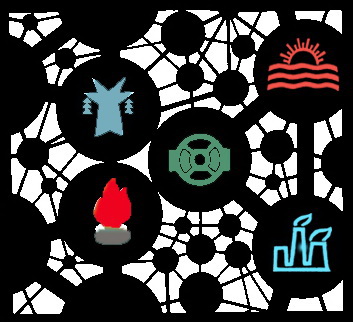 МЕТОДИЧЕСКИЕ ВОПРОСЫ ИССЛЕДОВАНИЯ НАДЕЖНОСТИ БОЛЬШИХ СИСТЕМ ЭНЕРГЕТИКИ91-е заседание"Методические и практические проблемы надежностисистем энергетики”23 – 27 сентября 2019 г.г. Ташкент, ТашГТУИнститут систем энергетики им. Л.А. Мелентьева (ИСЭМ) СО РАН, Петербургский энергетический институт повышения квалификации (ПЭИПК) Министерства энергетики Российской Федерации и Ташкентский государственный технический университет (ТашГТУ) проводят в г. Ташкент, Республика Узбекистан, с 23 по 27 сентября 2019 г. очередное 91- е заседание семинара на тему «Методические и практические проблемы надежности систем энергетики». Тематика заседания семинара включает следующие вопросы:Актуальные проблемы надежности систем энергетики в условиях цифровизации экономики.Цифровизация энергетики и трансформация задач надежности систем энергетики.Методы и средства обеспечения надежности систем энергетики с учетом трансформации их свойств при использовании инновационных технологий.Взаимосвязь проблем надежности энергоснабжения и качества электрической энергии и энергоресурсов.Информационные технологии и их роль в решении задач надежности интеллектуальных систем энергетики.Программное и информационное обеспечение задач надежности развивающихся систем энергетики.При регистрации докладчик должен иметь при себе тексты докладов, оформленные в соответствии с требованиями, в печатном (2 экземпляра) и электронном виде. Объем докладов не должен превышать 10 страниц. Для показа демонстрационных материалов будет предоставлен мультимедийный проектор.Доклады, представленные на семинаре и прошедшие рецензирование, будут изданы в виде сборника трудов семинара. Организационный взнос (расходные материалы для подготовки и проведения семинара, оплата средств связи, аренда зала и средств мультимедиа, подготовка сборника, его издание и рассылка): 50 $.Авторам докладов, отмеченных рецензентами и оргбюро, будет предложено подготовить статью на базе доклада в один из российских ВАКовских журналов (Электричество, Электрические станции, Энергетик, Известия РАН. Энергетика, Энергетическая политика, Надежность и безопасность энергетики) с необходимой доработкой текста в соответствии с требованиями журнала.Статьи рекомендованные оргбюро Семинара могут быть опубликованы в англоязычном сборнике трудов. Издание статей данного сборника предполагается в издательской системе E3S Web of Conferences с цитированием в международной системе SCOPUS.Информация о семинаре размещена на сайте ИСЭМ http://les.sei.irk.ru График работы семинараТашГТУ, Алмазарский район, ул. Университетская, 2Регламент: 10 мин. Доклад5 мин. ВопросыАдреса для переписки и телефоны для справок:664033, г. Иркутск, ул. Лермонтова, 130, ИСЭМ СО РАН,
Ефимовой Ларисе Михайловне, e-mail efimova@isem.irk.ru,
тел. 8(3952) 500-646, доп. 247;100095, г. Ташкент, Алмазарский район, ул. Университетская 2
Рахмонов Икром Усманович, e-mail: ilider1987@yandex.com,
тел.: +99890 9458700ПредседательМеждународного программного комитета семинара,чл.-корр. РАН 							Н.И. ВоропайУченый секретарь семинара 				Л.М. ЕфимоваТребования к оформлению статьиОбъем статьи не должен превышать 10 страниц.Страницы не нумеруются.Размер полей: сверху, снизу, слева, справа 2 см.Структура статьи:Перед текстом указывается индекс УДК (Arial, 14 пт, выравнивание по левому краю);Пропустив две строки – название статьи прописными буквами (Arial, 14 пт, полужирный, по центру);Пропустив строку – симметрично по центру – фамилия и инициалы авторов, без указания степени и звания (Arial, 14 пт), (у фамилии докладчика сделать сноску (*) – название организации, город, страна, e-mail, (Arial, 12 пт).В конце статьи – список используемой литературы. Форматирование:Набирайте текст в режиме отображения непечатаемых знаков (он включается кнопкой «Непечатаемые знаки») – это поможет избежать лишних пробелов между словами и лишних символов абзаца между абзацами.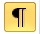 Использовать перенос слов.Число и размерность и некоторые другие сочетания знаков, чисел, букв всегда должны быть вместе (это важно при переходе на другую строку), для этого используйте «Неразрывный пробел» (неразрывный пробел вставляется одновременным нажатием на клавиши: “Ctrl”+”Shift”+”пробел”). Пример, 2342 кВт, № 345, рис. 234 и т.д.Пользуйтесь стилем Arial, размер шрифта 14 пт. Желательно различать тире (CTRL+Минус на дополнительной клавиатуре справа) и дефис (Минус на дополнительной клавиатуре справа).Диапазон чисел пишется через тире без окружающих пробелов (например, 234–423).Абзацный отступ 1 см, межстрочный одинарный (Формат – Абзац…).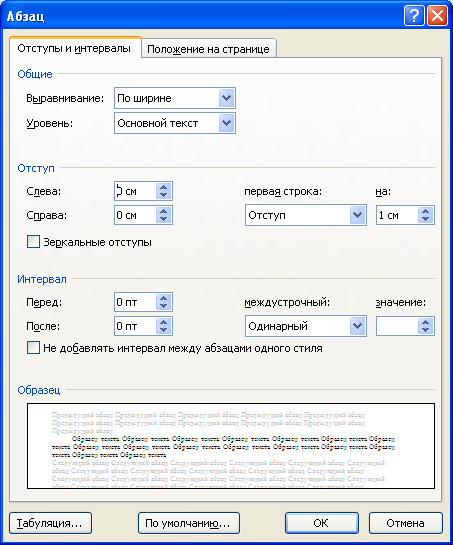 Формулы набирайте в редакторе формул MicrosoftEquation или MathType. Размер формул 14 пт, шрифт Arial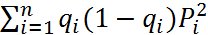 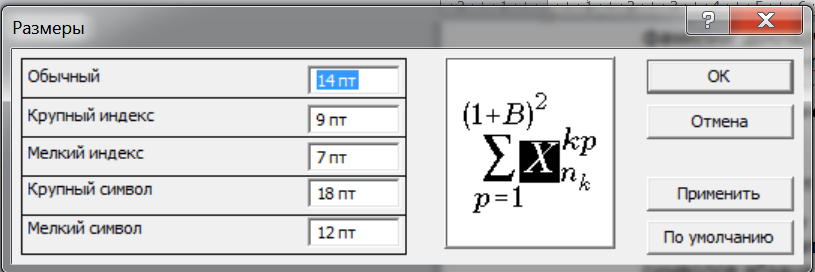 Обозначения переменных, индексов и.т.д. – во избежание одинакового начертания букв русского и латинского алфавитов (например, латинские Oo, Hh, Tt и соответствующие русские Оо, Нн, Тт и.т.д.) принять правило: латинские писать наклонно (курсив – Oo, Hh, Tt), русские прямые – Оо, Нн, Тт.Рисунки (только черно-белые) выполняйте в любом графическом редакторе, в текст вставляются как часть текста («формат объекта» – «положение» – «в тексте»).Рисунки и таблицы должны быть пронумерованными, с тематическими названиями и размещены в тексте вблизи ссылок (12 пт, шрифт Arial).Сокращения в тексте (кроме общеупотребительных и допустимых в печати) должны быть расшифрованы.Чтобы в конце страницы не было большого пустого пространства используйте разрешение «висячих» строк (Формат – Абзац – Положение на странице – убрать галочку у «запрет висячих строк)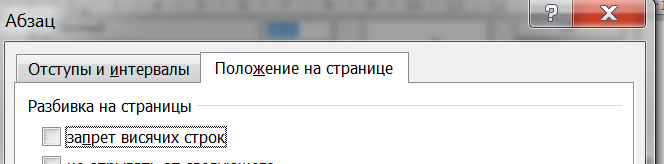 Желательно, чтобы статья по содержанию и форме изложения соответствовала общемировым стандартам и включала в себя:краткую аннотацию и ключевые слова;введение, содержащее краткий обзор публикаций в области интересов статьи, отражающее новизну представляемых в статье результатов и структуру последующего изложения материала;методический раздел – методология, модели, методы;расчетный раздел, содержащий результаты апробирования методических разработок на примере (примерах) и обсуждение этих иллюстрационных результатов;заключение, включая задачи на будущее;литература: обычно не менее 10 ссылок. Ссылки не столько на себя, сколько на других.Выполнение этих требований будет способствовать повышению цитируемости статьи, ее продвижению в журналы, в том числе международные.Пример основных частей статьи:УДК 621.316.3ОЦЕНКА ВЕРОЯТНОСТЕЙ И РИСКА РЕДКИХ СОБЫТИЙ
В ЭЛЕКТРОЭНЕРГЕТИКЕПапков* Б.В., Куликов** А.Л., Осокин* В.Л.АннотацияРассматриваются и анализируются вопросы, связанные с оценкой вероятностей значимых, но редких событий, экстремальных и катастрофических ситуаций в электроэнергетике. Основное внимание уделено методам количественной оценки технологического риска и его показателей. Приведены примеры.Ключевые слова: надёжность, риск, экстремальные события, вероятность.ВведениеВ связи с возможными катастрофическими последствиями отказов и происшествий в работе сложных технических систем (СТС), проблема оценки надёжности их функционирования как на стадии проектирования и выбора основных технических решений, так и в период эксплуатации, является одной из приоритетных при исследовании проблем обеспечения безопасности населения и окружающей среды. …Безопасность в большинстве случаев определяется как состояние, в котором, при наличии возникшей угрозы, уровень возможного вреда имуществу или персоналу оценивается через категорию риска, значения которого не превышают допустимой (стандартной) величины» [1]. …Элементы риска в системах электроэнергетикиПричина запроектных и гипотетических аварий – цепочка событий или сценарий с попаданием системы в опасное состояние, вероятность возникновения которого не имеет никакого значения, если ущерб значим и недопустим для пользователей систем [2, 3]. Более того, в случае редких событий некорректно вводить понятие «среднее время до катастрофы». Основная задача, связана с поиском «окон уязвимости», а решение её осуществляется методами многокритериальной оценки обобщённых показателей типа «эффективность», «надёжность», «безопасность», «уязвимость», «стойкость», «приемлемость», «экономичность», «эргономичность», «конкурентоспособность» и т. п. [1]. …Элементарная оценка вероятности редких событийПосле выявления принципиально возможных рисков, оценивается их вероятность и возможные последствия. …4). Система (двухтрансформаторная подстанция) состоит из двух параллельно работающих элементов. Каждый из них отказывает в соответствии с экспоненциальным законом распределения и параметром λ. При независимых отказах вероятность отказа за время t составит:В соответствии с [9] предположим, что с интенсивностью  возникают независимые отказы элементов, а с интенсивностью  – критические, под воздействием которых каждый элемент может отказать с вероятностью . При  свойство экспоненциальности сохраняется, но при  надёжность системы существенно изменяется. Если ,  – вероятность наличия i отказавших элементов в момент t, то в [9] приводится система двух дифференциальных уравнений Колмогорова, решение которых при начальных условиях ;  имеет вид:откуда вероятность отказа системы определяется как:В предельном случае , , имеем: ; , то есть, .Если отказы независимы, и , то по (1) . В действительности, по (3) с учётом (2) .Результаты говорят сами за себя. Поэтому необходима проверка условий возможности возникновения катастроф при потере работоспособности объекта электроэнергетики под воздействием некоторого потока поражающих факторов. …Так как маловероятные аварии и катастрофы в ограниченном периоде времени весьма возможны, пренебрежение значениями случайных величин, попадающих в «хвост» таких распределений, уже недопустимо. В качестве иллюстрации изложенного, на рис. 1 показан типичный вид распределений плотностей вероятностей случайной величины при нормальном, экспоненциальном и степенном законах распределения, откуда видно, что «хвост» степенного распределения существенно «тяжелее», изменяясь очень медленно. …Рис. 1 – Сравнительные плотности нормального – 1, экспоненциального – 2,
степенного – 3 законов распределения случайной величины.Сравнительные результатыДля иллюстрации катастрофических нелинейных эффектов в литературе приводятся данные по результатам природных стихийных явлений. В ряде публикаций [1,7,10,11] проведены расчёты вероятностей возникновения катастрофических событий, связанных с экстремальными наводнениями в соответствии со степенным и гамма-распределением вероятностей. Сравнение их представлено таблицей 1. Таблица 1. Расчётные вероятности аномальных событийЗаключениеПредложения, изложенные в настоящей работе, открывают перспективу дальнейшего исследования чрезвычайно важной проблемы оценки вероятностей редких событий и катастроф в электроэнергетике. Временные ряды, характеризующиеся медленным уменьшением числа редких событий следует представлять степенным распределением. Статистика, описываемая степенным распределением, констатирует: …Литература1. Куклев Е.А. Определение рисков возникновения опасных сближений морских судов в аварийных ситуациях путём прогнозирования нечётких «окон уязвимости». Транспорт Российской Федерации. №4 (65) 2016, с. 28–31. 2. Папков Б.В., Куликов А.Л. Теория систем и системный анализ для электроэнергетиков. М.: Издательство Юрайт, 2016, 470 с.3. Снижение рисков каскадных аварий в электроэнергетических системах. Новосибирск: Изд-во СО РАН, 2011, 303 с.4. Волик Б.Г. О концепциях техногенной безопасности. Автоматика и телемеханика, 1998, № 2, с. 165–170.5. Прангишвили И.В. Системный подход и повышение эффективности управления. М.: Наука, 2005, 422 с.6. Чура Н.Н. Техногенный риск. М.: КНОРУС, 2015, 280 с.7. Шоломицкий А.Г. Теория риска. Выбор при неопределённости и моделирование риска. М.: Изд. Дом ГУ ВШЭ, 2005, 400 с. 8. Шор Я.Б., Кузьмин Ф.И. Таблицы для анализа и контроля надёжности. М.: Изд-во «Советское радио», 1968, 288 с.9. Коваленко И.Н., Кузнецов Н.Ю. Методы расчёта высоконадёжных систем. М.: Радио и связь, 1988, 175 с.10. Найдёнов И.И., Кожевникова И.А. Почему так часто происходят наводнения? Природа, 2003, №9, с. 12–20.11. Гумбель Э. Статистика экстремальных значений. М.: Мир, 1965, 451 с.МЕТОДИЧЕСКИЕ ВОПРОСЫ ИССЛЕДОВАНИЯНАДЕЖНОСТИ БОЛЬШИХ СИСТЕМ ЭНЕРГЕТИКИМеждународный научный семинар им. Ю.Н.Руденко664033, Иркутск, ул. Лермонтова, 130; тел.: (3952) 42-47-00:факс: (3952) 42-44-44;  E-mail: voropai@isem.irk.ru23 сентября24 сентября25 сентября26 сентября27 сентябряЗавтрак 8:00 – 9:00Завтрак 8:00 – 9:00Завтрак 8:00 – 9:00Завтрак 8:00 – 9:00Скоростной поезд "Афросиаб" из Ташкента выезжает в 7:30 прибывает в Самарканд в 9:40.Обратно в 18:00Регистрация участников семинара9:00-10:00Работа семинара по секциям9:00-11:00Работа семинара по секциям9:00-11:00Обсуждение диссертации
№ 5Скоростной поезд "Афросиаб" из Ташкента выезжает в 7:30 прибывает в Самарканд в 9:40.Обратно в 18:00Открытие семинараКофе-брейк 11:00 – 11:15Кофе-брейк 11:00 – 11:15Кофе-брейк 11:00 – 11:15Скоростной поезд "Афросиаб" из Ташкента выезжает в 7:30 прибывает в Самарканд в 9:40.Обратно в 18:00Открытие семинараОбсуждение диссертации (№№ 1, 3, 6)11:15-13:00Обсуждение диссертации (№№ 1, 3, 6)11:15-13:00Обсуждение диссертации (№№ 1, 3, 6)11:15-13:00Скоростной поезд "Афросиаб" из Ташкента выезжает в 7:30 прибывает в Самарканд в 9:40.Обратно в 18:00Обед 13:00 - 14:00Обед 13:00 - 14:00Обед 13:00 - 14:00Обед 13:00 - 14:00Скоростной поезд "Афросиаб" из Ташкента выезжает в 7:30 прибывает в Самарканд в 9:40.Обратно в 18:00Пленарное заседание 14:00-16:00Обсуждение диссертации (№№ 2, 4, 7)14:00-16:00Обсуждение диссертации (№№ 2, 4, 7)14:00-16:00Обсуждение диссертации (№№ 2, 4, 7)14:00-16:00Скоростной поезд "Афросиаб" из Ташкента выезжает в 7:30 прибывает в Самарканд в 9:40.Обратно в 18:00Кофе-брейк 16:00 – 16:15Кофе-брейк 16:00 – 16:15Кофе-брейк 16:00 – 16:15Кофе-брейк 16:00 – 16:15Скоростной поезд "Афросиаб" из Ташкента выезжает в 7:30 прибывает в Самарканд в 9:40.Обратно в 18:00Пленарное заседание 16:15-19:00Работа семинара по секциям16:15-19:00Работа семинара по секциям16:15-19:00Обсуждение диссертации
№ 8Скоростной поезд "Афросиаб" из Ташкента выезжает в 7:30 прибывает в Самарканд в 9:40.Обратно в 18:00Ужин 19:00 - 20:00Ужин 19:00 - 20:00Ужин 19:00 - 20:00Торжественный ужинСкоростной поезд "Афросиаб" из Ташкента выезжает в 7:30 прибывает в Самарканд в 9:40.Обратно в 18:00Экскурсия по ночному ТашкентуТоржественный ужинСкоростной поезд "Афросиаб" из Ташкента выезжает в 7:30 прибывает в Самарканд в 9:40.Обратно в 18:00ПРОГРАММА СЕМИНАРАПРОГРАММА СЕМИНАРАПРОГРАММА СЕМИНАРАОткрытие семинараОткрытие семинараВоропай Николай Иванович (Председатель Международного программного комитета семинара, чл.-корр. РАН)Воропай Николай Иванович (Председатель Международного программного комитета семинара, чл.-корр. РАН)Турабджанов Садритдин Махаматдинович (д.т.н., профессор, ректор ТашГТУ)Турабджанов Садритдин Махаматдинович (д.т.н., профессор, ректор ТашГТУ)Мирзахмедов Журабек Турсунпулатович (первый заместитель министра энергетики РУз)Мирзахмедов Журабек Турсунпулатович (первый заместитель министра энергетики РУз)Бегимкулов Узокбой Шоимкулович (заместитель министра высшего и среднего специального образования РУз)Бегимкулов Узокбой Шоимкулович (заместитель министра высшего и среднего специального образования РУз)Пленарное заседаниеПленарное заседаниеРогалев Н.Д., Молодюк В.В., Исамухамедов Я.Ш. (НП «НТС ЕЭС», г. Москва, Россия)ПОВЫШЕНИЕ НАДЕЖНОСТИ ФУНКЦИОНИРОВАНИЯ ЭЛЕКТРОЭНЕРГЕТИКИ В УСЛОВИЯХ РАЗВИТИЯ РАСПРЕДЕЛЕННОЙ ГЕНЕРАЦИИ И ЦИФРОВОЙ ЭКОНОМИКИЕршов М.С. (РГУ нефти и газа (НИУ) имени И.М. Губкина, г. Москва, Россия), Жалилов Р.Б. (БИТИ, г. Бухара, Узбекистан), Сытдыков Р.А. (ТашГТУ, г. Ташкент, Узбекистан)ОСНОВНЫЕ НАПРАВЛЕНИЯ РАЗВИТИЯ МЕРОПРИЯТИЙ ПО ПОВЫШЕНИЮ НАДЕЖНОСТИ ЭЛЕКТРОЭНЕРГЕТИЧЕСКИХ СИСТЕМАллаев К.Р. (ТашГТУ, г. Ташкент, Узбекистан)ПЕРСПЕКТИВЫ РАЗВИТИЯ ЭНЕРГОБАЛАНСА И ДИВЕРСИФИКАЦИИ ЭНЕРГЕТИКИ УЗБЕКИСТАНАМихалевич А.А. (ИЭ НАН Беларуси, г. Минск, Беларусь)ПРОБЛЕМЫ ЭНЕРГЕТИКИ РЕСПУБЛИКИ БЕЛАРУСЬ В СВЯЗИ С ВВОДОМ В ЭКСПЛУАТАЦИЮ АЭСПодковальников С.В., Трофимов И.Л., Трофимов Л.Н., Чудинова Л.Ю. (ИСЭМ СО РАН, г. Иркутск, Россия)СТРАТЕГИЧЕСКОЕ ВЗАИМОДЕЙСТВИЕ ЭЭС РОССИИ И СТРАН ЦЕНТРАЛЬНОЙ АЗИИ В УСЛОВИЯХ ФОРМИРОВАНИЯ ОБЩЕГО ЭЛЕКТРОЭНЕРГЕТИЧЕСКОГО ПРОСТРАНСТВА В ЕВРАЗИИМисриханов М.Ш. (НИУ «МЭИ», г. Москва, Россия), Хамидов Ш.В. (ТашГТУ, г. Ташкент, Узбекистан)ПЕРСПЕКТИВНОЕ РАЗВИТИЕ ЭЛЕКТРОЭНЕРГЕТИКИ УЗБЕКИСТАНА С ВНЕДРЕНИЕМ УСТРОЙСТВ FACTS И ВОЗОБНОВЛЯЕМЫХ ИСТОЧНИКОВ ЭНЕРГИИБеляев Н.А., Егоров А.Е. (РЭА, г. Москва, Россия), Коровкин Н.В. (СПбПУ Петра Великого, г. Санкт-Петербург, Россия), Чудный В.С. (АО «НТЦ ЕЭС», г. Санкт-Петербург, Россия)УЧЕТ КРИТЕРИЯ БАЛАНСОВОЙ НАДЕЖНОСТИ ПРИ ОПТИМИЗАЦИИ ПЕРСПЕКТИВНОЙ СТРУКТУРЫ ЭНЕРГОСИСТЕМЫЧукреев Ю.Я. (ИСЭ и ЭПС КНЦ УрО РАН, г. Сыктывкар, Россия)МЕТОДИЧЕСКИЕ ПРИНЦИПЫ УЧЕТА ЭНЕРГООБЕCПЕЧЕННОСТИ ГИДРОЭЛЕКТРОСТАНЦИЙ В ЗАДАЧЕ ОБЕСПЕЧЕНИЯ БАЛАНСОВОЙ НАДЕЖНОСТИ ЕЭС РОССИИИлюшин П.В. (ПЭИПК, г. Санкт-Петербург, Россия), Березовский П.К. (НИК С6 РНК СИГРЭ, г. Москва, Россия), Филиппов С.П. (ИНЭИ РАН, г. Москва, Россия) ФОРМИРОВАНИЕ ТЕХНИЧЕСКИХ ТРЕБОВАНИЙ К ГЕНЕРИРУЮЩИМ УСТАНОВКАМ РАСПРЕДЕЛЁННОЙ ГЕНЕРАЦИИ ДЛЯ УЧАСТИЯ В РЕГУЛИРОВАНИИ НАПРЯЖЕНИЯАвезова Н.Р., Далмурадова Н.Н., Юлдашева Ш.А. (ФТИ НПО «Физика-Солнце» АН РУз, г. Ташкент, Узбекистан)К ВОПРОСУ ЭНЕРГЕТИЧЕСКОЙ БЕЗОПАСНОСТИСендеров С.М., Рабчук В.И. (ИСЭМ СО РАН, г. Иркутск, Россия)О СИСТЕМЕ ОСНОВОПОЛАГАЮЩИХ ПОКАЗАТЕЛЕЙ ДЛЯ МОНИТОРИНГА ВЫПОЛНЕНИЯ ТРЕБОВАНИЙ ДОКТРИНЫ ЭНЕРГЕТИЧЕСКОЙ БЕЗОПАСНОСТИ РФ В ЧАСТИ ОБЕСПЕЧЕНИЯ НАДЕЖНОГО ТОПЛИВО- И ЭНЕРГОСНАБЖЕНИЯ ПОТРЕБИТЕЛЕЙ ЭНЕРГОРЕСУРСОВ ВНУТРИ СТРАНЫАллаева Г.Ж. (ТашГТУ, г. Ташкент, Узбекистан)ПРИОРИТЕТНЫЕ НАПРАВЛЕНИЯ РАЗВИТИЯ АО «УЗБЕКНЕФТЕГАЗ» В УСЛОВИЯХ ГЛОБАЛИЗАЦИИ МИРОВОЙ ЭКОНОМИКИ Мукатов Б.Б., Хабибуллин Р.Н. (АО «KEGOC», г. Астана, Казахстан)АНАЛИЗ ВЛИЯНИЯ ВИЭ НА РЕЖИМЫ РАБОТЫ ЭНЕРГОСИСТЕММухаммадиев М.М., Уришев Б.У., Есемуратова Ш., Джуманиязова Н. (ТашГТУ, г. Ташкент, Узбекистан)ВОПРОСЫ ИСПОЛЬЗОВАНИЯ ГИДРОАККУМУЛИРУЮЩИХ ЭЛЕКТРОСТАНЦИЙ ДЛЯ ПОВЫШЕНИЯ НАДЕЖНОСТИ И РЕЖИМНОЙ УПРАВЛЯЕМОСТИ ЭЛЕКТРОЭНЕРГЕТИЧЕСКОЙ СИСТЕМЫ РЕСПУБЛИКИ УЗБЕКИСТАНСытдыков О.Р., Мирзабаев А.М., Махкамов Т.А. (МИСИ, г. Ташкент, Узбекистан), Мирзабеков Ш.М. (ТашГТУ, г. Ташкент, Узбекистан)ПАТТЕРНИЗАЦИЯ АСПЕКТОВ РАЗВИТИЯ МАЛОЙ СОЛНЕЧНОЙ ЭНЕРГЕТИКИ В УЗБЕКИСТАНЕСекция 1Секция 1Актуальные проблемы надежности систем энергетики в условиях цифровизации экономикиАктуальные проблемы надежности систем энергетики в условиях цифровизации экономикиХамидов Ш.В. (ТашГТУ, г. Ташкент, Узбекистан)К МОДЕЛИРОВАНИЮ УСТРОЙСТВ FACTS И ИХ ПРИМЕНЕНИЮ НА МЕЖСИСТЕМНЫХ СВЯЗЯХ ОЭС ЦЕНТРАЛЬНОЙ АЗИИАхметова И.Г. (КГЭУ, г. Казань, Россия), Лапин К.В. (АО «Татэнерго», г. Казань, Россия), Ахметов Т.Р. (АО «Казэнерго», г. Казань, Россия), Бальзамова Е.Ю. (КГЭУ, г. Казань, Россия)ЦИФРОВИЗАЦИЯ УЧЕТА ТЕПЛОВОЙ ЭНЕРГИИ КАК СРЕДСТВО ПОВЫШЕНИЯ НАДЕЖНОСТИ ТЕПЛОСНАБЖЕНИЯНасиров Т.Х. (ТашГТУ, г. Ташкент, Узбекистан), Непомнящий В.А. (ЗАО «Комкон-2», г. Санкт-Петербург, Россия), Радионова О.В. (ТашГТУ, г. Ташкент, Узбекистан)АНАЛИЗ НАДЕЖНОСТИ ЭЛЕКТРОСНАБЖЕНИЯ ПОТРЕБИТЕЛЕЙ ПРИ НЕПОЛНОФАЗНЫХ РЕЖИМАХ С ИСПОЛЬЗОВАНИЕМ АДАПТИВНЫХ МОДЕЛЕЙ ИХ РАСЧЕТАБык. Ф.Л., Мышкина Л.С. (НГТУ, г. Новосибирск, Россия)АГРЕГАТОР – ЭЛЕМЕНТ ЦИФРОВОЙ ТРАНСФОРМАЦИИ РЕГИОНАЛЬНОЙ СЕТИКамалов Т.С. (НТЦ АО «Узбекэнерго», г. Салар, Узбекистан), Халиков С.С. (Институт энергетики и автоматики АН РУз, г. Ташкент, Узбекистан)ОЦЕНКА НАДЕЖНОСТИ И БЕЗОПАСНОСТИ РАБОТЫ КРУПНЫХ НАСОСОВ СИСТЕМ МАШИННОГО ОРОШЕНИЯРабчук В.И., Сендеров С.М. (ИСЭМ СО РАН, г. Иркутск, Россия)ЗАДАЧА ВЫБОРА ПРИОРИТЕТОВ ПРИ РЕШЕНИИ ВОПРОСОВ СОЗДАНИЯ НОВЫХ ОСОБО ВАЖНЫХ ОБЪЕКТОВ ТЭК РОССИИ В УСЛОВИЯХ РЕАЛИЗАЦИИ СТРАТЕГИЧЕСКИХ УГРОЗ ЭНЕРГЕТИЧЕСКОЙ БЕЗОПАСНОСТИВоробьев С.В. (ИСЭМ СО РАН, г. Иркутск, Россия)ПОИСК ВАЖНЕЙШИХ СОЧЕТАНИЙ ОБЪЕКТОВ ГАЗОВОЙ ОТРАСЛИ С ПОЗИЦИЙ РАБОТОСПОСОБНОСТИ СИСТЕМЫСендеров С.М., Смирнова Е.М., Воробьев С.В. (ИСЭМ СО РАН, г. Иркутск, Россия)АНАЛИЗ УЯЗВИМОСТИ СИСТЕМ ТОПЛИВОСНАБЖЕНИЯ РЕГИОНОВ – ПОТРЕБИТЕЛЕЙ ПРИРОДНОГО ГАЗА В УСЛОВИЯХ ПРЕКРАЩЕНИЯ РАБОТЫ ОСОБО ЗНАЧИМЫХ ОБЪЕКТОВ ГАЗОВОЙ ОТРАСЛИБереснева Н.М., Пяткова Н.И. (ИСЭМ СО РАН, г. Иркутск, Россия)ПОДХОД К ОПРЕДЕЛЕНИЮ УЯЗВИМЫХ ЭЛЕМЕНТОВ В КРИТИЧЕСКИХ ИНФРАСТРУКТУРАХ ЭНЕРГЕТИКИКрупенёв Д.С., Бояркин Д.А., Якубовский Д.В. (ИСЭМ СО РАН, г. Иркутск, Россия)УЧЕТ ПЛАНОВЫХ РЕМОНТОВ ГЕНЕРИРУЮЩИХ АГРЕГАТОВ ПРИ ОЦЕНКЕ БАЛАНСОВОЙ НАДЁЖНОСТИ ЭЛЕКТРОЭНЕРГЕТИЧЕСКИХ СИСТЕМКрупенёв Д.С., Ковалёв Г.Ф., Лебедева Л.М. (ИСЭМ СО РАН, г. Иркутск, Россия)ПОРЯДОК ВЫВОДА ИЗ РАБОТЫ ГЕНЕРИРУЮЩИХ АГРЕГАТОМ ДЛЯ МОДЕРНИЗАЦИИ С ПОЗИЦИЙ ОБЕСПЕЧЕНИЯ БАЛАНСОВОЙ НАДЁЖНОСТИ ЭЛЕКТРОЭНЕРГЕТИЧЕСКИХ СИСТЕММирзаабдуллаев А.О. (АО «Техническая инспекция ЕЭС», г. Москва, Россия)ИСТОЧНИКИ НАПРЯЖЕНИЯ ПРИКОСНОВЕНИЯ НА РАБОЧЕМ МЕСТЕ ПРИ РЕМОНТЕ ВОЗДУШНЫХ ЛИНИЙ ЭЛЕКТРОПЕРЕДАЧИМирзаабдуллаев А.О. (АО «Техническая инспекция ЕЭС», г. Москва, Россия)ПРОБЛЕМЫ СОВМЕСТИМОСТИ НЕЛИНЕЙНЫХ ОГРАНИЧИТЕЛЕЙ ПЕРЕНАПРЯЖЕНИЯ И ВОЗДУШНЫХ ЛИНИЙ ЭЛЕКТРОПЕРЕДАЧИ Мирзаабдуллаев А.О. (АО «Техническая инспекция ЕЭС», г. Москва, Россия)ОБ УРОВНЯХ НАВЕДЕННОГО НАПРЯЖЕНИЯ НА РЕМОНТИРУЕМЫХ ВОЗДУШНЫХ ЛИНИЯХ ЭЛЕКТРОПЕРЕДАЧИСтенников В.А., Пеньковский А.В. (ИСЭМ СО РАН, г. Иркутск, Россия)ПРИМЕНЕНИЕ СРЕДСТВ МАТЕМАТИЧЕСКОГО МОДЕЛИРОВАНИЯ В ЗАДАЧАХ ОПТИМАЛЬНОГО УПРАВЛЕНИЯ ФУНКЦИОНИРОВАНИЕМ ТЕПЛОСНАБЖАЮЩИХ СИСТЕМ С АКТИВНЫМИ ПОТРЕБИТЕЛЯМИ В УСЛОВИЯХ РЫНКАПодковальников С.В., Семёнов К.А., Хамисов О.В. (ИСЭМ СО РАН, г. Иркутск, Россия)ДОЛГОСРОЧНАЯ ОБЕСПЕЧЕННОСТЬ ГЕНЕРИРУЮЩИМИ МОЩНОСТЯМИ В РЫНОЧНОЙ ЭЛЕКТРОЭНЕРГЕТИКЕПостников И.В. (ИСЭМ СО РАН, г. Иркутск, Россия)МОДИФИКАЦИИ МОДЕЛЕЙ ЭВОЛЮЦИИ СОСТОЯНИЙ ТЕПЛОСНАБЖАЮЩИХ СИСТЕМ ДЛЯ АНАЛИЗА ИХ НАДЕЖНОСТИ Постников И.В., Стенников В.А. (ИСЭМ СО РАН, г. Иркутск, Россия)ПРАКТИЧЕСКОЕ ПРИМЕНЕНИЕ МЕТОДОВ КОМПЛЕКСНОГО АНАЛИЗА НАДЕЖНОСТИ ТЕПЛОСНАБЖАЮЩИХ СИСТЕМ Шахмаев И.З. (УГАТУ, г. Уфа, Россия), Максютов А.А. (Ammek group limited, Валетта, Мальта)ВОПРОСЫ ОБЕСПЕЧЕНИЯ ЖИВУЧЕСТИ В ЭЛЕКТРОЭНЕРГЕТИЧЕСКИХ СИСТЕМАХШевелева Г.И. (ИСЭМ СО РАН, г. Иркутск, Россия)АКТУАЛЬНЫЕ ПРОБЛЕМЫ РАЗВИТИЯ КОРПОРАТИВНОГО УПРАВЛЕНИЯ В РОССИЙСКОЙ ЭЛЕКТРОЭНЕРГЕТИКЕНазаров А.О., Савельев В.А., Фрог Д.Л. (АО ГК «Системы и Технологии», г. Владимир, Россия)ИССЛЕДОВАНИЕ ЧАСТОТНЫХ ХАРАКТЕРИСТИК СИЛОВЫХ ТРАНСФОРМАТОРОВ ДЛЯ ОЦЕНКИ МЕХАНИЧЕСКОГО СОСТОЯНИЯ ЕГО ОБМОТОКСавельев В.А. (АО ГК «Системы и Технологии», г. Владимир, Россия), Сараев Ю.П. (МСВАП, г. Москва, Россия), Батаева В.В. (ИГЭУ им. В.И. Ленина, г. Иваново, Россия)АТОМНЫЕ СТАНЦИИ МАЛОЙ МОЩНОСТИ – ВАЖНЕЙШИЙ ФАКТОР СОЦИАЛЬНОГО РАЗВИТИЯ, ОСВОЕНИЯ ТРУДНОДОСТУПНЫХ И УДАЛЕННЫХ ТЕРРИТОРИЙ СТРАНЫ И ОБЕСПЕЧЕНИЯ ЕЕ ЭНЕРГЕТИЧЕСКОЙ БЕЗОПАСНОСТИЦифровизация энергетики и трансформация задач надежности систем энергетикиЦифровизация энергетики и трансформация задач надежности систем энергетикиАлимходжаев Ш.К. (ООО «GLOBALNEXTILE SOLUTIONS», г. Ташкент, Узбекистан), Таниев М.Х. (ТашГТУ, г. Ташкент, Узбекистан)ЭЛЕКТРОМАГНИТНЫЙ МОМЕНТ АСИНХРОННОГО ГЕНЕРАТОРА ВЕТРОЭЛЕКТРОСТАНЦИИ И МАЛОЙ ГИДРОЭЛЕКТРОСТАНЦИИКолосок И.Н., Коркина Е.С, Тихонов А.В. (ИСЭМ СО РАН, г. Иркутск, Россия)ИСПОЛЬЗОВАНИЕ СИНХРОНИЗИРОВАННЫХ ВЕКТОРНЫХ ИЗМЕРЕНИЙ ПРИ МОДЕЛИРОВАНИИ УСТРОЙСТВ FACTS В ЗАДАЧЕ ОЦЕНИВАНИЯ СОСТОЯНИЯ ЭЭСКолосок И.Н., Гурина Л.А. (ИСЭМ СО РАН, г. Иркутск, Россия)ОЦЕНКА РИСКОВ ПРИ УПРАВЛЕНИИ ЭЭС ВСЛЕДСТВИЕ КИБЕРАТАК НА ИНФОРМАЦИОННО-КОММУНИКАЦИОННУЮ ИНФРАСТРУКТУРУ КИБЕРФИЗИЧЕСКОЙ СИСТЕМЫПирматов Н.Б., Тошева Ш.Н., Тошев Ш.Э. (ТашГТУ, г. Ташкент, Узбекистан)НАИЛУЧШИЕ МАССОГАБАРИТНЫЕ ПОКАЗАТЕЛИ СИНХРОННОГО ГЕНЕРАТОРА С ПОСТОЯННЫМИ МАГНИТАМИ ДЛЯ МАЛОМОЩНЫХ ВЕТРОУСТАНОВОК И МИКРОГИДРОЭЛЕКТРОСТАНЦИИЖилкина Ю.В., Воденников Д.А. (ПАО «ФСК ЕЭС», г. Москва, Россия)НА ПУТИ К ЦИФРОВОЙ ЭНЕРГЕТИКЕПирматов Н.Б. (ТашГТУ, г. Ташкент, Узбекистан), Холбутаева А.К. (АО «ТГПЭС», г. Ташкент, Узбекистан)МАТЕМАТИЧЕСКАЯ МОДЕЛЬ ДЛЯ УЧЕТА ВЛИЯНИЯ НАСЫЩЕНИЯ МАГНИТОПРОВОДА НА ПУСКОВЫЕ ХАРАКТЕРИСТИКИ СИНХРОННОГО ДВИГАТЕЛЯКорякина М.Л., Королюк Ю.Ф. (СВФУ имени М.К. Аммосова, г. Якутск, Россия)АНАЛИЗ АЛГОРИТМОВ ЦИФРОВЫХ ФИЛЬТРОВ МИКРОПРОЦЕССОРНЫХ УСТРОЙСТВ РЕЛЕЙНОЙ ЗАЩИТЫАмиров С.Ф., Суллиев А.Х. (ТашИИТ, г. Ташкент, Узбекистан)ИССЛЕДОВАНИЕ ПОГРЕШНОСТИ БИПАРАМЕТРИЧЕСКИХ РЕЗОНАНСНЫХ ДАТЧИКОВ ПЕРЕМЕЩЕНИЯМокеев А.В., Хромцов Е.И. (САФУ, г. Архангельск, Россия), Ульянов Д.Н., Бовыкин В.Н. (ООО ИЦ ”Энергосервис”, г. Архангельск, Россия)ПОВЫШЕНИЕ ЭФФЕКТИВНОСТИ И НАДЕЖНОСТИ СИСТЕМ УПРАВЛЕНИЯ, РЕЛЕЙНОЙ ЗАЩИТЫ И АВТОМАТИКИ ЦИФРОВЫХ ПОДСТАНЦИЙ И ЦИФРОВЫХ РЭСОсак А.Б., Панасецкий Д.А., Бузина Е.Я. (ИСЭМ СО РАН, г. Иркутск, Россия)АНАЛИЗ СТРУКТУРЫ ПРОТИВОАВАРИЙНОЙ АВТОМАТИКИ И РЕЛЕЙНОЙ ЗАЩИТЫ С ПОЗИЦИИ НАДЕЖНОСТИ И ЖИВУЧЕСТИ ЭЭС С УЧЕТОМ УГРОЗ КИБЕРБЕЗОПАСНОСТИКомилов А.Г. (ФТИ НПО «Физика-Солнце» АН РУз, г. Ташкент, Узбекистан)АНАЛИЗ ЭКОНОМИЧЕСКОЙ ЦЕЛЕСООБРАЗНОСТИ ПРИМЕНЕНИЯ ФОТОЭЛЕКТРИЧЕСКОЙ СИСТЕМЫАксаева Е.С., Глазунова А.М. (ИСЭМ СО РАН, г. Иркутск, Россия)ВЛИЯНИЕ МОДЕЛИ АСИНХРОННОГО ГЕНЕРАТОРА НА РЕЗУЛЬТАТ ОЦЕНИВАНИЯ СОСТОЯНИЯ ЭЛЕКТРОЭНЕРГЕТИЧЕСКОЙ СИСТЕМЫАвезова Н.Р. (ФТИ НПО «Физика-Солнце» АН РУз, г. Ташкент, Узбекистан), Матчанов Н.А. (МИСЭ, г. Ташкент, Узбекистан), Далмурадова Н.Н. (ФТИ НПО «Физика-Солнце» АН РУз, г. Ташкент, Узбекистан)ВОЗОБНОВЛЯЕМАЯ ЭНЕРГЕТИКА: ВЫЗОВЫ И РЕШЕНИЯПопов М.Г. Ванин В.К., Павлов Н.Г. (СПбПУ Петра Великого, г. Санкт-Петербург, Россия), Ефимов Н.С. (АО «НТЦ ЕЭС», г. Санкт-Петербург, Россия)АВТОМАТИКА ЛИКВИДАЦИИ АСИНХРОННЫХ РЕЖИМОВ В ЭЛЕКТРОЭНЕРГЕТИЧЕСКИХ СИСТЕМАХ С КОНТРОЛЕМ ОБОБЩЕННЫХ СИГНАЛОВ НАПРЯЖЕНИЯ И ТОКАСекция 2Секция 2Методы и средства обеспечения надежности систем энергетики с учетом трансформации их свойств при использовании инновационных технологийМетоды и средства обеспечения надежности систем энергетики с учетом трансформации их свойств при использовании инновационных технологийПирматов Н.Б., Тошев Ш.Э. (ТашГТУ, г. Ташкент, Узбекистан)ПЕРЕНАПРЯЖЕНИЕ НА СВОБОДНОЙ ФАЗЕ ОБМОТКИ СТАТОРА ПРИ НЕСИММЕТРИЧНОМ КОРОТКОМ ЗАМЫКАНИИ НЕЯВНОПОЛЮСНОГО СИНХРОННОГО ГЕНЕРАТОРА ДВУХОСНОГО ВОЗБУЖДЕНИЯМокеев А.В. (САФУ, г. Архангельск, Россия)СОВЕРШЕНСТВОВАНИЕ АЛГОРИТМОВ ОБРАБОТКИ СИГНАЛОВ ИЭУГайибов Т.Ш., Латипов Ш.Ш. (ТашГТУ, г. Ташкент, Узбекистан), Узаков Б.А. (КГУ, г. Нукус, Узбекистан)ОПТИМИЗАЦИЯ РЕЖИМОВ РАБОТ ЭНЕРГОСИСТЕМ КУСОЧНО-ЛИНЕЙНОЙ АППРОКСИМАЦИЕЙ ЭНЕРГЕТИЧЕСКИХ ХАРАКТЕРИСТИК СТАНЦИЙПапков Б.В., Осокин В.Л. (НГИЭУ, г. Нижний Новгород, Россия)ОСОБЕННОСТИ ОЦЕНКИ СТРУКТУРНОЙ НАДЁЖНОСТИ СИСТЕМ ЭЛЕКРОСНАБЖЕНИЯОсак А.Б., Панасецкий Д.А., Бузина Е.Я. (ИСЭМ СО РАН, г. Иркутск, Россия)МЕТОДИКА АНАЛИЗА РЕЖИМНОЙ НАДЕЖНОСТИ ЭНЕРГОСИСТЕМ ДЛЯ ИССЛЕДОВАНИЯ СВОЙСТВ АДАПТИВНОСТИ В НОРМАЛЬНЫХ И АВАРИЙНЫХ РЕЖИМАХОхунов М.Х., Охунов Д.М. (ТУИТ, г. Фергана, Узбекистан)МЕТОД РАСЧЕТА НАДЕЖНОСТИ СИСТЕМ НА БАЗЕ ПОСТРОЕНИЯ ЛОГИЧЕСКОЙ ФУНКЦИИ СИСТЕМЫСулыненков И.Н. (ИГЭУ, г. Иваново, Россия), Назарычев А.Н., Таджибаев А.И. (ПЭИПК, г. Санкт-Петербург, Россия)РЕЗУЛЬТАТЫ РАСЧЕТА ПОКАЗАТЕЛЕЙ НАДЕЖНОСТИ ВЫЛЮЧАТЕЛЕЙ В СХЕМАХ РАСПРЕДЕЛИТЕЛЬНЫХ УСТРОЙСТВ СО СБОРНЫМИ ШИНАМИНазарычев А.Н., Андреев Д.А. (ПЭИПК, г. Санкт-Петербург, Россия)СОВЕРШЕНСТВОВАНИЕ МЕТОДИКИ ОПРЕДЕЛЕНИЯ ИНДЕКСА ТЕХНИЧЕСКОГО СОСТОЯНИЯ ЭЛЕКТРООБОРУДОВАНИСафаров А.М. (ТИИЖТ, г. Ташкент, Узбекистан), Саттаров Х.А. (ТУИТ, г. Ташкент, Узбекистан)УСТРОЙСТВО ДЛЯ ПРЕОБРАЗОВАНИЯ УРАВНИТЕЛЬНОГО ТОКА НА УЧАСТКЕ ТЯГОВОЙ СЕТИ ПЕРЕМЕННОГО ТОКАИлюшин П.В. (ПЭИПК, г. Санкт-Петербург, Россия)ПРЕДПОСЫЛКИ И ПОДХОДЫ К СОЗДАНИЮ АВТОМАТИКИ УПРАВЛЕНИЯ НОРМАЛЬНЫМИ И АВАРИЙНЫМИ РЕЖИМАМИ ЭНЕРГОРАЙОНОВ С РАСПРЕДЕЛЕННОЙ ГЕНЕРАЦИЕЙИлюшин П.В. (ПЭИПК, г. Санкт-Петербург, Россия), Филиппов С.П. (ИНЭИ РАН, г. Москва, Россия), Новиков Н.Л. (АО «НТЦ ФСК ЕЭС», г. Москва, Россия)ТРЕБОВАНИЯ К МАНЕВРЕННОСТИ ГАЗОТУРБИННЫХ И ГАЗОПОРШНЕВЫХ ГЕНЕРИРУЮЩИХ УСТАНОВОКЕршов М.С. (РГУ нефти и газа (НИУ) имени И.М. Губкина, г. Москва, Россия), Жалилов Р.Б. (БИТИ, г. Бухара, Узбекистан)МОДЕЛИРОВАНИЕ НАДЕЖНОСТИ СИСТЕМ ЭЛЕКТРОСНАБЖЕНИЯ С АВТОНОМНЫМИ ИСТОЧНИКАМИ ПИТАНИЯБандурин И.И., Хаймин А.Ю. (ПГУ, г. Псков, Россия)РАЗРАБОТКА МАТЕМАТИЧЕСКОЙ МОДЕЛИ ОПТИМИЗАЦИИ ВЫБОРА СЕЧЕНИЙ ЛЭП ПРИ ПОДКЛЮЧЕНИИ КОНЕЧНЫХ ПОТРЕБИТЕЛЕЙ III КАТЕГОРИИ НАДЁЖНОСТИ К ЭЛЕКТРИЧЕСКИМ СЕТЯМБандурин И. И., Хаймин А. Ю. (ПГУ, г. Псков, Россия)РАЗРАБОТКА МАТЕМАТИЧЕСКОЙ МОДЕЛИ ОПТИМИЗАЦИИ ВЫБОРА СЕЧЕНИЙ ЛЭП ПРИ ПОДКЛЮЧЕНИИ УДАЛЁННЫХ ПОТРЕБИТЕЛЕЙ III КАТЕГОРИИ НАДЁЖНОСТИ К ЭЛЕКТРИЧЕСКИМ СЕТЯМЖалилов Р.Б. (БИТИ, г. Бухара, Узбекистан), Сытдыков Р.А. (ТашГТУ, г. Ташкент, Узбекистан)РАСЧЕТ ПОКАЗАТЕЛЕЙ НАДЕЖНОСТИ СИСТЕМ ЭЛЕКТРОСНАБЖЕНИЯ ПОТРЕБИТЕЛЕЙБык. Ф.Л., Мышкина Л.С. (НГТУ, г. Новосибирск, Россия)ЭНЕРГЕТИЧЕСКИЙ ПЕРЕХОД К РАЗВИТИЮ ЭКОНОМИКИ Шарипов У.Б., Расулов А.К. (ТашГТУ, г. Ташкент, Узбекистан)РАЗРАБОТКА ПРОГРАММЫ МОДЕЛИРОВАНИЯ ФУНКЦИИ ЗАЩИТЫ ОТ АСИНХРОННОГО ХОДА ГАЗОТУРБИННЫХ ГЕНЕРАТОРОВ ПАРОГАЗОВЫХ УСТАНОВОК В СРЕДЕ МАТЛАБВысогорец С.П. (ПЭИПК, г. Санкт-Петербург, Россия), Горец И.А. (НИУ ВШЭ, г. Москва, Россия), Таджибаев А.И. (ПЭИПК, г. Санкт-Петербург, Россия)МЕТОДИЧЕСКИЕ АСПЕКТЫ ПОВЫШЕНИЯ ЭФФЕКТИВНОСТИ УПРАВЛЕНИЯ СИСТЕМОЙ ТЕХНИЧЕСКОГО ОБСЛУЖИВАНИЯ И РЕМОНТОВ ТРАНСФОРМАТОРОВ ЧЕРЕЗ СИСТЕМУ АНАЛИТИЧЕСКОГО КОНТРОЛЯ ЖИДКОГО ДИЭЛЕКТРИКАСамородов Г.И. (АО СибНИИЭ, г. Новосибирск, Россия), Красильникова Т.Г., Джононаев С.Г. (НГТУ, г. Новосибирск, Россия) АДАПТИВНОЕ ОАПВ ЛИНИИ В СХЕМЕ С ПРОМЕЖУТОЧНОЙ СИСТЕМОЙФурсанов М.И. (БНТУ, г. Минск, Беларусь), Дуль И.И. (РУП «Белэнергосетьпроет», г. Минск, Беларусь)МОДЕЛИРОВАНИЕ ПЕРЕХОДНЫХ ПРОЦЕССОВ В ТРАНСФОРМАТОРАХ И УПРАВЛЯЕМЫХ ШУНТИРУЮЩИХ РЕАКТОРАХ, ГИСТЕРЕЗИСНАЯ МОДЕЛЬ МАГНИТНОЙ СИСТЕМЫКуликов А.Л., Бездушный Д.И., Шарыгин М.В., Осокин В.Ю. (НГТУ им. Р.Е. Алексеева, г. Нижний Новгород, Россия)ПРИМЕНЕНИЕ МЕТОДА ОПОРНЫХ ВЕКТОРОВ ПРИ РЕАЛИЗАЦИИ МНОГОМЕРНОЙ РЕЛЕЙНОЙ ЗАЩИТЫКуликов А.Л., Осокин В.Ю., Бездушный Д.И. (НГТУ им. Р.Е. Алексеева, г. Нижний Новгород, Россия), Петров А. А. (АО НИПОМ, г. Нижний Новгород, Россия)ОПРЕДЕЛЕНИЕ МЕСТА ПОВРЕЖДЕНИЯ ПРИ ОДНОФАЗНЫХ ЗАМЫКАНИЯХ НА ЗЕМЛЮ С ИСПОЛЬЗОВАНИЕМ КРАТКОВРЕМЕННЫХ ДВОЙНЫХ ЗАМЫКАНИЙМайстренко Г.В., Папков Б.В. (НГИЭУ, г. Нижний Новгород, Россия), Обалин М.Д. (НГТУ им. Р.Е. Алексеева, г. Нижний Новгород, Россия)АДАПТАЦИЯ АЛГОРИТМОВ ОПРЕДЕЛЕНИЯ МЕСТА ПОВРЕЖДЕНИЯ ЛИНИЙ ЭЛЕКТРОПЕРЕДАЧИ К ОТКЛОНЕНИЯМ ПОКАЗАТЕЛЕЙ КАЧЕСТВА ЭЛЕКТРОЭНЕРГИИМалышев А.В., Карнаух Л.В., Сухов С.В. (ООО «ТЕЛЕСВЯЗЬ», г. Санкт-Петербург, Россия)МЕТОД АКТИВНОГО ЗОНДИРОВАНИЯ ТЕМПЕРАТУРЫ ФАЗНЫХ ПРОВОДОВ И ТРОСОВ ДЛЯ ЦИФРОВОЙ ТРАНСФОРМАЦИИ ЭНЕРГЕТИЧЕСКИХ СИСТЕМ И СЕТЕЙУльянов Д.Н., Блинов А.Н., Родионов А.В. (ООО ИЦ ”Энергосервис”, г. Архангельск, Россия), Мокеев А.В., Попов А.И. (САФУ, г. Архангельск, Россия)РАСШИРЕНИЕ СФЕРЫ ПРИМЕНЕНИЯ ТЕХНОЛОГИИ СИНХРОНИЗИРОВАННЫХ ВЕКТОРНЫХ ИЗМЕРЕНИЙ ДЛЯ ПОВЫШЕНИЯ НАДЕЖНОСТИ И ЭФФЕКТИВНОСТИ РАБОТЫ ЭНЕРГОСИСТЕМ Нудельман Г.С., Наволочный А.А., Онисова О.А. (ОАО «ВНИИР», г. Чебоксары, Россия)ОСОБЕННОСТИ ФУНКЦИОНИРОВАНИЯ РЕЛЕЙНОЙ ЗАЩИТЫ В УСЛОВИЯХ ЭЛЕКТРОМЕХАНИЧЕСКИХ ПЕРЕХОДНЫХ ПРОЦЕССОВ ПРИ ВНЕДРЕНИИ В ЭЛЕКТРОЭНЕРГЕТИЧЕСКУЮ СИСТЕМУ РАСПРЕДЕЛЕННОЙ ГЕНЕРАЦИИПостников И.В., Стенников В.А. (ИСЭМ СО РАН, г. Иркутск, Россия)МЕТОДЫ ОПТИМИЗАЦИИ ВРЕМЕННОГО РЕЗЕРВА АКТИВНОГО ПОТРЕБИТЕЛЯ В ТЕПЛОСНАБЖАЮЩИХ СИСТЕМАХГалиаскаров И.М. (АО «ЦИУС ЕЭС», г. Москва, Россия), Мисриханов М.Ш., Шунтов А.В. (НИУ «МЭИ», г. Москва, Россия), Рябченко В.Н. (АО "НТЦ ФСК ЕЭС", г. Москва, Россия)О ЦИКЛИЧНОСТИ АВАРИЙ В ОСНОВНЫХ СЕТЯХ ЭНЕРГОСИСТЕМЗимин К.А. (АО «НТЦ ФСК ЕЭС», г. Москва, Россия), Рубцова Н.Б. (НИИ МТ им. академика Н.Ф. Измерова, г. Москва, Россия), Рябченко В.Н. (НИУ «МЭИ», г. Москва, Россия), Токарский А.Ю. (АО «НТЦ ФСК ЕЭС», г. Москва, Россия)АЛГОРИТМЫ РАСЧЕТА ТОКОВ И НАПРЯЖЕНИЙ, НАВЕДЕННЫХ ЭЛЕКТРИЧЕСКИМ ПОЛЕМ В ДВУХ СХОДЯЩИХСЯ ОДНОПРОВОДНЫХ ВОЗДУШНЫХ ЛИНИЯХ ЭЛЕКТРОПЕРЕДАЧИАбдурахманов А.М., Глушкин С.В., Шунтов А.В. (НИУ «МЭИ», г. Москва, Россия) ЕЩЕ РАЗ О ХАРАКТЕРИСТИКАХ НАДЕЖНОСТИ ЭЛЕМЕНТОВ ВОЗДУШНЫХ ЭЛЕКТРИЧЕСКИХ СЕТЕЙ 6–10 кВАбдурахманов А.М., Глушкин С.В., Шунтов А.В. (НИУ «МЭИ», г. Москва, Россия)К ВОПРОСУ О СЕКЦИОНИРОВАНИИ ВОЗДУШНЫХ ЭЛЕКТРИЧЕСКИХ СЕТЕЙ 6–20 кВМанусов В.З., Семенов А.В., Иванов Д.М., Мартынов И.А. (НГТУ, г. Новосибирск, Россия)РЕЖИМЫ РАБОТЫ ЭЛЕКТРОЭНЕРГЕТИЧЕСКОЙ СИСТЕМЫ СО СВЕРХПРОВОДЯЩИМ ТРАНСФОРМАТОРОМ С ФУНКЦИЕЙ ТОКООГРАНИЧЕНИЯЧукреев Ю.Я., Чукреев М.Ю. (ИСЭ и ЭПС КНЦ УрО РАН, г. Сыктывкар, Россия)ОБОСНОВАНИЕ МОДЕЛИ РАСЧЕТНОЙ СХЕМЫ ЕЭС РОССИИ ДЛЯ РАСЧЕТОВ БАЛАНСОВОЙ НАДЕЖНОСТИХохлов М.В. (ИСЭ и ЭПС КНЦ УрО РАН, г. Сыктывкар, Россия)МЕТОД РАССТАНОВКИ PMU ПО КРИТЕРИЮ G-ОПТИМАЛЬНОСТИ НА ОСНОВЕ ЦЕЛОЧИСЛЕННОГО ЛИНЕЙНОГО ПРОГРАММИРОВАНИЯШарыгин М. В., Куликов А. Л., Вуколов В. Ю. (НГТУ им. Р.Е. Алексеева, г. Нижний Новгород, Россия), Петров А. А. (АО НИПОМ, г. Нижний Новгород, Россия)АДАПТИВНАЯ МНОГОПАРАМЕТРИЧЕСКАЯ РЕЛЕЙНАЯ ЗАЩИТА РЕКОНФИГУРИРУЕМЫХ РАСПРЕДЕЛИТЕЛЬНЫХ СЕТЕЙРахманов Н.Р., Гулиев Г.Б., Ибрагимов Ф.Ш., Мустафаев А.А. (АзНИиПИИЭ, г. Баку, Азербайджан), Курбацкий В.Г., Томин Н.В. (ИСЭМ СО РАН, г. Иркутск, Россия)МЕТОД ОЦЕНКИ КРИТИЧЕСКИХ СОСТОЯНИЙ ЭНЕРГОСИСТЕМЫ ПО НАПРЯЖЕНИЮ ПРИ СЛУЧАЙНЫХ АВАРИЙНЫХ ОТКЛЮЧЕНИЯХ ЕЕ ЭЛЕМЕНТОВ Китушин В.Г., Трофимов А.С. (НГТУ, г. Новосибирск, Россия)ЭНТРОПИЯ КАК МЕРА ТЕХНИЧЕСКОГО РЕСУРСАПаздерин А.В. (УЭИ, г. Екатеринбург, Россия), Солодянкин С.А. (АО «СО ЕЭС» ОДУ Урала, г. Екатеринбург, Россия)ПОВЫШЕНИЕ УРОВНЯ ДИНАМИЧЕСКОЙ УСТОЙЧИВОСТИ ГАЗОТУРБИННОЙ ЭЛЕКТРОСТАНЦИИ С ПОМОЩЬЮ УСТРОЙСТВ ГСППТЕфимов Д.Н., Быков Д.М. (ИСЭМ СО РАН, г. Иркутск, Россия)МОДЕЛЬ ПОТОКОРАСПРЕДЕЛЕНИЯ В ИНТЕГРИРОВАННОЙ ЭНЕРГОСИСТЕМЕЕфимов Д.Н., Страхов А.Г. (ИСЭМ СО РАН, г. Иркутск, Россия)АНАЛИЗ МУЛЬТИАГЕНТНЫХ ПОДХОДОВ К УПРАВЛЕНИЮ РЕЖИМАМИ АКТИВНОЙ РАСПРЕДЕЛИТЕЛЬНОЙ СЕТИВоропай Н.И., Ефимов Д.Н., Колосок И.Н., Курбацкий В.Г., Томин Н.В. (ИСЭМ СО РАН, г. Иркутск, Россия)УСТОЙЧИВОСТЬ И УПРАВЛЯЕМОСТЬ ИНТЕЛЛЕКТУАЛЬНОЙ ЭНЕРГОСИСТЕМЫСекция 3Секция 3Взаимосвязь проблем надежности энергоснабжения и качества электрической энергии и энергоресурсовВзаимосвязь проблем надежности энергоснабжения и качества электрической энергии и энергоресурсовГашимов А.М., Гулиев Г.Б., Бабаева А.Р. (АзНИиПИИЭ, г. Баку, Азербайджан)РАЗМЕЩЕНИЯ ШУНТИРУЮЩИХ РЕАКТОРОВ В СЕТЯХ ВЫСОКОГО НАПРЯЖЕНИЯ С ПРИМЕНЕНИЕМ НЕЧЕТКИХ ОГРАНИЧЕНИЙКашин М.А. (РУП «Белэнергосетьпроект», г. Минск, Беларусь)ОБЕСПЕЧЕНИЕ НАДЕЖНОСТИ РАБОТЫ СИСТЕМООБРАЗУЮЩЕЙ СЕТИ ОБЪЕДИНЕННОЙ ЭНЕРГОСИСТЕМЫ БЕЛАРУСИ ПРИ ПРОХОЖДЕНИИ МИНИМУМОВ СУТОЧНОГО ГРАФИКА НАГРУЗКИКорнилов В.Н. (АО «СО ЕЭС» Иркутское РДУ, г. Иркутск, Россия)КРАТКОСРОЧНОЕ ПРОГНОЗИРОВАНИЕ ПОТРЕБЛЕНИЯ ЭЛЕКТРОЭНЕРГИИ В КРУПНЫХ ЭНЕРГОСИСТЕМАХ И РАЗРАБОТКА МЕТОДА ПОЧАСОВОГО ПРОГНОЗИРОВАНИЯ ПОТРЕБЛЕНИЯ ИРКУТСКОЙ ОБЛАСТИ ПОВЫШЕННОЙ ТОЧНОСТИКороткевич М.А. (БНТУ, г. Минск, Беларусь), Подгайский С.И. (ООО ПО «Энергокомплект», г. Витебск, Беларусь)ДЛИТЕЛЬНО ДОПУСТИМЫЕ ТОКИ НАГРУЗКИ НА СИЛОВЫЕ ЭЛЕКТРИЧЕСКИЕ КАБЕЛИ НАПРЯЖЕНИЕМ 6…110 КВ С ИЗОЛЯЦИЕЙ ИЗ СШИТОГО ПОЛИЭТИЛЕНАРоманова В.В. (ЗабГУ, г. Чита, Россия)ЭКСПЛУАТАЦИОННАЯ НАДЁЖНОСТЬ НИЗКОВОЛЬТНЫХ АСИНХРОННЫХ ЭЛЕКТРОДВИГАТЕЛЕЙ В УСЛОВИЯХ НЕСИММЕТРИИ ПИТАЮЩИХ НАПРЯЖЕНИЙИбадуллаев М.И. (ТашГТУ, г. Ташкент, Узбекистан), Товбаев А.Н. (НГГИ, г. Навои, Узбекистан), Есенбеков А.Ж. (НГУ, г. Нукус, Узбекистан)АВТОКОЛЕБАНИЯ НА ЧАСТОТЕ СУБГАРМОНИК В НЕЛИНЕЙНЫХ ЭЛЕКТРИЧЕСКИХ ЦЕПЯХ И СИСТЕМАХКоверникова Л.И. (ИСЭМ СО РАН, г. Иркутск, Россия), Лыонг Ван Чынг (ИРНИТУ, г. Иркутск, Россия)НОВЫЙ ПОДХОД К МОДЕЛИРОВАНИЮ НЕЛИНЕЙНЫХ НАГРУЗОКВуколов В.Ю. (НГТУ им. Р.Е. Алексеева, г. Нижний Новгород, Россия), Колесников А.А. (ООО "Альтаир", г. Нижний Новгород, Россия), Папков Б.В. (НГИЭУ, г. Нижний Новгород, Россия)ПОВЫШЕНИЕ НАДЕЖНОСТИ ФУНКЦИОНИРОВАНИЯ РЕЛЕЙНОЙ ЗАЩИТЫ ТЯГОВОЙ ПОДСТАНЦИИ ПОСТОЯННОГО ТОКАКаршибаев А.У., Атауллаев Н.О., Рахмонов Ф.Н. (НГГИ, г. Навои, Узбекистан)АНАЛИЗ СОСТОЯНИЯ ПРОБЛЕМЫ ОБЛЕДЕНЕНИЯ В ЛИНИЯХ ЭЛЕКТРОПЕРЕДАЧИ ВЫСОКОГО НАПРЯЖЕНИЯ В УСЛОВИЯХ НАВОИЙСКОГО РЕГИОНАИванова В.П., Мадрахимов Д.Б. (ТашГТУ, г.Ташкент, Узбекистан)ИЗУЧЕНИЕ ВОПРОСА ПОВЫШЕНИЯ ЭНЕРГОЭФФЕКТИВНОСТИ И НАДЕЖНОСТИ РАБОТЫ ВОЛОЧИЛЬНОГО ПРЯМОТОЧНОГО ОБОРУДОВАНИЯ Цыпкина В.В., Мадрахимов Д.Б. (ТашГТУ, г.Ташкент, Узбекистан)МЕТОДИКА РЕСУРСОСБЕРЕЖЕНИЯ В ТЕХНОЛОГИИ РЕЦИКЛИНГА КАБЕЛЬНО-ПРОВОДНИКОВОЙ ПРОДУКЦИИИнформационные технологии и их роль в решении задач надежности интеллектуальных систем энергетикиИнформационные технологии и их роль в решении задач надежности интеллектуальных систем энергетикиАслонов К.З. (БИТИ, г. Бухара, Узбекистан)ПРИМЕНЕНИЕ ИНФОРМАЦИОННО-КОММУНИКАЦИОННЫХ ТЕХНОЛОГИЙ - ПУТЬ К ИНТЕЛЛЕКТУАЛИЗАЦИИ И ПОВЫШЕНИЮ НАДЕЖНОСТИ СОВРЕМЕННЫХ ЭЛЕКТРОЭНЕРГЕТИЧЕСКИХ СИСТЕМНовиков А.Н., Новиков Н.Л., Жораев Т.Ю. (АО «НТЦ ФСК ЕЭС», г. Москва, Россия)ИНТЕЛЕКТУАЛЬНАЯ СИСТЕМА УПРАВЛЕНИЯ МНОГОУРОВНЕВОЙ ИНТЕГРАЦИЕЙ ГЕНЕРИРУЮЩИХ СТАНЦИЙ И ПОТРЕБИТЕЛЕЙ НА ОСНОВЕ СИСТЕМЫ НАКОПЛЕНИЯ ЭНЕРГИИГолуб И.И., Болоев Е.В. (ИСЭМ СО РАН, г. Иркутск, Россия), Кузькина Я.И. (ООО «ИЦ «Иркутскэнерго», г. Иркутск, Россия)ИСПОЛЬЗОВАНИЕ ИЗМЕРЕНИЙ АИИСКУЭ ДЛЯ ПРОВЕРКИ ТОПОЛОГИИ И РАСЧЕТА РЕЖИМА ВТОРИЧНОЙ РАСПРЕДЕДЕЛИТЕЛЬНОЙ СЕТИЛоскутов А.А., Пелевин П.С., Митрович М. (НГТУ им. Р.Е. Алексеева, г. Нижний Новгород, Россия)РАЗРАБОТКА ЛОГИЧЕСКОЙ ЧАСТИ ИНТЕЛЛЕКТУАЛЬНОЙ 
МНОГОПАРАМЕТРИЧЕСКОЙ РЕЛЕЙНОЙ ЗАЩИТЫВуколов В.Ю., Лоскутов А.А. (НГТУ им. Р.Е. Алексеева, г. Нижний Новгород, Россия), Петров А.А. (АО НИПОМ, г. Нижний Новгород, Россия), Шарыгин М.В. (НГТУ им. Р.Е. Алексеева, г. Нижний Новгород, Россия)СОВЕРШЕНСТВОВАНИЕ АЛГОРИТМОВ ВЫЯВЛЕНИЯ НЕИСПРАВНОСТЕЙ ЦЕПЕЙ НАПРЯЖЕНИЯ МИКРОПРОЦЕССОРНЫХ ТЕРМИНАЛОВ РЗА В СЕТЯХ 6-35 КВЛоскутов А.А., Пелевин П.С., Шарафеев Т.Р. (НГТУ им. Р.Е. Алексеева, г. Нижний Новгород, Россия)ПОВЫШЕНИЕ НАДЕЖНОСТИ КАБЕЛЬНО-ВОЗДУШНЫХ ЛИНИЙ ЭЛЕКТРОПЕРЕДАЧИ ПУТЕМ ОРГАНИЗАЦИИ ИНТЕЛЛЕКТУАЛЬНОГО АВТОМАТИЧЕСКОГО ПОВТОРНОГО ВКЛЮЧЕНИЯГотман Н.Э., Шумилова Г.П. (ИСЭиЭПС КНЦ УрО РАН, г. Сыктывкар, Россия)ОПРЕДЕЛЕНИЕ ТОПОЛОГИИ ЭЛЕКТРИЧЕСКОЙ СЕТИ ПО ИЗМЕНЕНИЮ ВЕКТОРНЫХ ИЗМЕРЕНИЙ В ПЕРЕХОДНЫХ РЕЖИМАХМанусов В.З., Матренин П.В., Хасанзода Н. (НГТУ, г. Новосибирск, Россия) ОПТИМАЛЬНОЕ УПРАВЛЕНИЕ ГЕНЕРИРУЮЩИМ ПОТРЕБИТЕЛЕМ С ИСПОЛЬЗОВАНИЕ БАЗЫ ЛОГИЧЕСКИХ ПРАВИЛ И АЛГОРИТМОВ РОЕВОГО ИНТЕЛЛЕКТАОбжерин Ю.Е., Сидоров С.М., Никитин М.М., (СГУ, г. Севастополь, Россия)О ПРИМЕНЕНИИ СУПЕРПОЗИЦИИ ПОЛУМАРКОВСКИХ ПРОЦЕССОВ К МОДЕЛИРОВАНИЮ СИСТЕМ ЭНЕРГЕТИКИОбжерин Ю.Е., Сидоров С.М., Никитин М.М., (СГУ, г. Севастополь, Россия)ПОЛУМАРКОВСКАЯ МОДЕЛЬ МНОГОКОМПОНЕНТНОЙ ЭНЕРГЕТИЧЕСКОЙ СИСТЕМЫ С ПОКОМПОНЕНТНЫМИ НАКОПИТЕЛЯМИФархадзаде Э.М., Мурадалиев А.З., Исмаилова С.М., Юсифли Р.Ф. (АзНИиПИИЭ, г. Баку, Азербайджан)КОМПЬЮТЕРНАЯ ТЕХНОЛОГИЯ ФОРМИРОВАНИЯ КОНТРОЛЬНОЙ ВЫБОРКИ ПРАВИЛ ПОЖАРНОЙ БЕЗОПАСНОСТИ ОБЪЕКТОВ ЭЭСПрограммное и информационное обеспечение задач надежности развивающихся систем энергетикиПрограммное и информационное обеспечение задач надежности развивающихся систем энергетикиФрид С.Е., Лисицкая Н.В. (ОИВТ РАН, г. Москва, Россия), Авезова Н.Р., Иззатиллаев Ж.О., Рахимов Э.Ю. (ФТИ НПО «Физика-Солнце» АН РУз, г. Ташкент, Узбекистан)БАЗА АКТИНОМЕТРИЧЕСКИХ И КЛИМАТИЧЕСКИХ ДАННЫХ ДЛЯ РЕСПУБЛИКИ УЗБЕКИСТАН, ОСНОВАННАЯ НА ДОЛГОСРОЧНЫХ СПУТНИКОВЫХ И НАЗЕМНЫХ НАБЛЮДЕНИЯХ И РЕАНАЛИЗЕАхметбаев Д.С. (КАТУ им. С.  Сейфуллина, г. Астана, Казахстан), Джандигулов А.Р., Ахметбаев А.Д. (АО Казтелеком, г. Алматы, Казахстан)ТОПОЛОГИЧЕСКИЙ АЛГОРИТМ ФОРМИРОВАНИЯ УЗЛОВЫХ НАПРЯЖЕНИЙ СЛОЖНЫХ СЕТЕЙ ЭНЕРГОСИСТЕМБалдынов О. А. (ИСЭМ СО РАН, г. Иркутск, Россия)ОЦЕНКА ЭНЕРГЕТИЧЕСКОЙ ЭФФЕКТИВНОСТИ СИСТЕМ МАГИСТРАЛЬНОГО ТРАНСПОРТА ЭНЕРГИИ ВИЭБуякова Н.В. (АнГТУ, г. Ангарск, Россия), Закарюкин В.П., Крюков А.В. (ИрГУПС, г. Иркутск, Россия)ЭЛЕКТРОМАГНИТНАЯ БЕЗОПАСНОСТЬ ТЯГОВЫХ СЕТЕЙ ПОВЫШЕННОГО НАПРЯЖЕНИЯВойтов О.Н., Голуб И.И., Семенова Л.В. (ИСЭМ СО РАН, г. Иркутск, Россия)УЧЕТ УСТРОЙСТВ КОМПЕНСАЦИИ РЕАКТИВНОЙ МОЩНОСТИ ПРИ РАСЧЕТЕ ТОКОРАСПРЕДЕЛЕНИЯ В ЭЛЕКТРИЧЕСКОЙ СЕТИДомышев А.В. (ИСЭМ СО РАН, г. Иркутск, Россия)НЕЙРО-АНАЛИТИЧЕСКИЕ СЕТИ ДЛЯ ОЦЕНИВАНИЯ СОСТОЯНИЯ И ПРОГНОЗИРОВАНИЯ ПАРАМЕТРОВ ЭЭСТомин Н.В., Курбацкий В.Г., Домышев А.В. (ИСЭМ СО РАН, г. Иркутск, Россия)РАЗРАБОТКА ИНТЕЛЛЕКТУАЛЬНОЙ СИСТЕМЫ ПОДДЕРЖКИ ПРИНЯТИЯ РЕШЕНИЙ "ИСКУССТВЕННЫЙ ДИСПЕТЧЕР" НА БАЗЕ ТЕХНОЛОГИИ ГЛУБОКОГО МАШИННОГО ОБУЧЕНИЯ С ПОДКРЕПЛЕНИЕМОсак А.Б., Домышев А.В., Панасецкий Д.А. (ИСЭМ СО РАН, г. Иркутск, Россия)МЕТОДЫ И ПОДХОДЫ ПОСТРОЕНИЯ КОМПЛЕКСА АВТОМАТИЧЕСКОГО ИЕРАРХИЧЕСКОГО УПРАВЛЕНИЯ ИСТОЧНИКАМИ РЕАКТИВНОЙ МОЩНОСТИ В НОРМАЛЬНЫХ И ПОСЛЕАВАРИЙНЫХ РЕЖИМАХ ЭЭСПодковальников С.В., Трофимов Л.Н., Трофимов И.Л. (ИСЭМ СО РАН, г. Иркутск, Россия)ОЦЕНКА ИНТЕГРАЦИОННЫХ ЭФФЕКТОВ С УЧЕТОМ СТОХАСТИЧНОСТИ ВЕТРОВОЙ И СОЛНЕЧНОЙ ГЕНЕРАЦИИ В РАМКАХ АЗИАТСКОГО ЭНЕРГОКОЛЬЦАГаджиев М.Г., Жгун К.В. (НИУ «МЭИ», г. Москва, Россия), Зубов Н.Е., Рябченко В.Н., Шаров Ю.В. (НИУ МГТУ им. Н.Э. Баумана, г. Москва, Россия)СИНТЕЗ БЫСТРЫХ И СВЕРХБЫСТРЫХ РЕШАТЕЛЕЙ ДЛЯ МАТРИЧНЫХ РАСЧЕТОВ В ЭЛЕКТРОЭНЕРГЕТИЧЕСКИХ СИСТЕМАХШахмаев И.З., Гайсин Б.М. (УГАТУ, г. Уфа, Россия), Новиков Н.Л. (АО «НТЦ ФСК ЕЭС», г. Москва, Россия)МЕТОДИКА ОБНАРУЖЕНИЯ КАСКАДНЫХ ПРОЦЕССОВ В ЭЛЕКТРОЭНЕРГЕТИЧЕСКИХ СИСТЕМАХЧемборисова Н.Ш. (НИУ «МЭИ», г. Москва, Россия)ОЦЕНКА ВЛИЯНИЯ ЖЕСТКОСТИ УЗЛОВ НА НАДЕЖНОСТЬ ФУНКЦИОНИРОВАНИЯ ЭЭСКасымова В.М., Куржумбаева Р.Б., Архангельская А.В. (КГТУ им. И.Раззакова, г. Бишкек, Кыргызия)ПРОБЛЕМЫ ИСПОЛЬЗОВАНИЯ МАТЕМАТИЧЕСКИХ МЕТОДОВ ПРОГНОЗИРОВАНИЯ СПРОСА НА ЭНЕРГОНОСИТЕЛИ И ОПТИМИЗАЦИИ ЭНЕРГОБАЛАНСА КЫРГЫЗСКОЙ ЭНЕРГОСИСТЕМЫХохлов М.В. (ИСЭ и ЭПС КНЦ УрО РАН, г. Сыктывкар, Россия)ПОДХОДЫ К МОДЕЛИРОВАНИЮ КИБЕРФИЗИЧЕСКОЙ ЭЛЕКТРОЭНЕРГЕТИЧЕСКОЙ СИСТЕМЫДиссертацииДиссертации1Мирзаабдуллаев Акрамжан Одилович (АО «ТИ ЕЭС», г. Москва, Россия) Рецензенты :
Папков Борис Васильевич, д.т.н., профессорНазарычев Александр Николаевич, д.т.н., профессорСНИЖЕНИЕ НАПРЯЖЕНИЯ ПРИКОСНОВЕНИЯ В РЕМОНТНЫХ СХЕМАХ ВЫСОКОВОЛЬТНЫХ ЛИНИЙ ЭЛЕКТРОПЕРЕДАЧИ ЭЛЕКТРОТЕХНИЧЕСКИХ КОМПЛЕКСОВ (на соискание ученой степени к.т.н.)2Хамидов Шухрат Вахидович (Координационно-диспетчерский центр "Энергия" Объединенной энергосистемы Центральной Азии, г. Ташкент, Узбекистан)
Рецензенты :
Чемборисова Наиля Шавкатовна, д.т.н., профессор
Худаяров М.Б.ИССЛЕДОВАНИЕ ПЕРСПЕКТИВЫ ИНТЕЛЛЕКТУАЛИЗАЦИИ ЭЛЕКТРОЭНЕРГЕТИКИ УЗБЕКИСТАНА (на соискание ученой степени д.т.н.)3Жалилов Рашид Бабакулович (БухИТИ, г. Бухара, Узбекистан)
Рецензенты :
Гайибов Тулкин Шерназарович, д.т.н., профессорРАЗРАБОТКА КОМПЛЕКСНОГО МЕТОДА ИССЛЕДОВАНИЯ НАДЁЖНОСТИ ОБЪЕКТОВ ЭЛЕКТРОЭНЕРГЕТИКИ (на соискание ученой степени д.т.н.)4Илюшин Павел Владимирович (ПЭИПК, г. Санкт-Петербург, Россия)Рецензенты :
Папков Борис Васильевич, д.т.н., профессор
Рябченко Владимир Николаевич, д.т.н., доцентСОВЕРШЕНСТВОВАНИЕ ПРОТИВОАВАРИЙНОГО И РЕЖИМНОГО УПРАВЛЕНИЯ В ЭНЕРГОРАЙОНАХ С РАСПРЕДЕЛЕННОЙ ГЕНЕРАЦИЕЙ (на соискание ученой степени д.т.н.)5Абидов Кудрат Гайратович (ТашГТУ, г. Ташкент, Узбекистан)
Рецензенты :
Фурсанов М.И., д.т.н., профессор
Ибадуллаев Мухторхан И., д.т.н., профессорТЕОРИЯ И МЕТОДЫ РАСЧЕТА ПРОЦЕССОВ САМОЗАПУСКА ЭЛЕКТРОПРИВОДОВ НАСОСНЫХ СТАНЦИЙ, ОБЕСПЕЧИВАЮЩИХ ПОВЫШЕНИЕ ИХ ЭНЕРГОЭФФЕКТИВНОСТЬ (на соискание ученой степени д.т.н.)6Абдуллаев Бахтиёр Абдуллаевич (ТашГТУ, г. Ташкент, Узбекистан)
Рецензенты :
Соколов В.К., д.т.н., профессорОБОБЩЕННЫЕ МОДЕЛИ НЕЛИНЕЙНЫХ ПАССИВНЫХ ЭЛЕМЕНТОВ ЭЛЕКТРИЧЕСКИХ ЦЕПЕЙ И СИСТЕМ (на соискание ученой степени д.т.н.)7Хамудханов Мансур Музаффарович (ТашГТУ, г. Ташкент, Узбекистан)
Рецензенты :
Назарычев Александр Николаевич, д.т.н., профессор
Ишназаров О.Х., д.т.н., профессорСИСТЕМЫ ЭНЕРГО-РЕСУРСОСБЕРЕГАЮЩИХ РЕГУЛИРУЕМЫХ МНОГОДВИГАТЕЛЬНЫХ ЭЛЕКТРОПРИВОДОВ НАСОСНЫХ УСТАНОВОК (на соискание ученой степени д.т.н.)8Саидходжаев Анвар Гулямович (ТашГТУ, г. Ташкент, Узбекистан)
Рецензенты :
Ванин Валерий Кузьмич, д.т.н., профессор
Хошимов Фазилжон Абидович, д.т.н., профессорАЛГОРИТМЫ И МЕТОДЫ ФОРМИРОВАНИЯ НАГРУЗОК ГОРОДСКИХ ЭЛЕКТРИЧЕСКИХ СИСТЕМ (на соискание ученой степени д.т.н.).(1),(2).(3)Объект12345Гамма-распределение0,000050,000360,0010,00250,000036Степенное0,0150,00390,0590,0090,012Объект678910Гамма-распределение0,000110,00150,00550,00190,01Степенное0,0980,0060,0260,01140,029